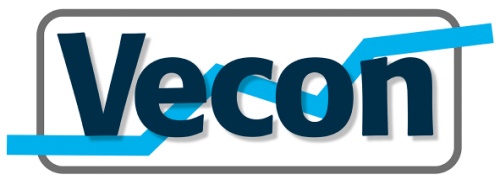 Beleidsplan VECON 2020 – 2025Een nieuwe versie van het beleidsplan van de Vecon. De vorige versie dateerde van 2017. Tijden veranderen, de Vecon verandert mee. Op basis van een enquête in 2019 en een ontwikkeldag begin 2020 zijn drie speerpunten bepaald. Deze worden in het eerste gedeelte van dit document uitgewerkt. Daaronder de onderdelen van het beleid die blijvend van belang zijn en onderhouden dienen te worden.Visie van de VECONHet onderwijs in de economische vakken in Nederland is hoogwaardig en wordt verzorgd door professionele, vakbekwame leraren. Missie van de VECONDe Vecon ondersteunt de leraar economische vakken t.a.v. de vakinhoud en de vakdidactiek.De VECON bewaakt en versterkt de positie van de economische vakken in het onderwijs.Uitgangspunt bij de activiteiten van de Vecon is dat de betrokken leden een professionele uitstraling nastreven, maar zich realiseren dat zij een vrijwilligersorganisatie zijn met beperkte mogelijkheden. In de Vecon bestaat de afspraak dat leden met respect voor elkaar omgaan en tijdig aan de bel trekken als een afspraak niet nagekomen of taak niet uitgevoerd kan worden. In 2030 is de Vecon een soepele en efficiënte vereniging die betekenisvol is voor leden.Wat de Vecon natuurlijk wil blijven doenDoelStrategieUitwerkingWie en wanneer?Speerpunt 1KennisdelingDoor mensen (leden, werknemers van  organisaties) bij elkaar te brengen en drempels te slechten, streeft de Vecon naar meer evenwicht in het delen van informatie.Secties en redactie maken eigen keuzes die in de loop van de tijd zichtbaar en opgenomen worden in dit beleidsplan.In dit kader wordt ook contact gezocht met lerarenopleidingen.Sectie AE: EcontinesSectie BE: fysieke regionale bijeenkomsten met workshops en een algemeen gedeelte.Sectie MBO/HBO: wekelijks een artikel plaatsen op de LinkedIn pagina.Sectie VMBO: portretten maken van VMBO-scholen.Sectie vakdidactiek: aan de slag met de literatuurlijst.Speerpunt 2ZichtbaarheidDe Vecon onderscheidt zichtbaarheid voor (potentiële) leden en voor andere stakeholders.De Vecon laat zich zien en van zich horen door aanwezig te zijn, te schrijven en contact te zoeken.Een (pro-)actieve houding van AB, secties en redactie is hiervoor nodig.Zichtbaarheid voor (potentiële) leden valt deels samen met kennisdeling. Zichtbaarheid voor andere stakeholders betekent de contacten met verschillende organisaties verdelen onder AB- en sectieleden, zodat de lijntjes kort zijn en personen elkaar kennen.Jaarlijks bezoeken van lerarenopleidingen om kennis te maken met de studenten. De Vecon ontwikkelt een starterspakket voor beginnende docenten in de economische vakken.De afspraken over wie het contact onderhoudt met welke organisatie staan op papier maar vallen buiten dit beleidsplan.Speerpunt 3CommunicatieDe Vecon streeft naar heldere afspraken m.b.t. de interne communicatie (tussen AB, secties en redactie).De Vecon wil een strategie voor communicatie met leden bepalen en uitwerken.De afspraken voor interne communicatie staan op papier maar vallen buiten dit beleidsplan. Er wordt een werkgroep opgezet om de communicatie met leden uit te werken: de werkgroep VINK (Verbetering Interne communicatie Nieuwe Kennis).Het AB wacht de bevindingen van de werkgroep VINK af en wil dan dit blok invullen naar verwachting voor de zomer van 2022.DoelStrategieUitwerkingWie en wanneer?Ondersteuning leraar m.b.t. vakinhoud en vakdidactiekConcrete ondersteuning bieden. Examenbesprekingen, examenforum, artikelen in TEO, workshops tijdens studiedagen, misschien aparte studiedagen voor bepaalde onderwerpen of regio’s.Secties, redactie, commissie studiedag,  met hulp van veel actieve leden. Bewaken en versterken positie economische vakkenAanwezig zijn in discussies over vernieuwingen, activiteiten die de economische vakken al dan niet op de voorgrond plaatsen (bijv. VBS en inhoudelijke suggesties in het kader van Curriculum.nu).Alert zijn, ontwikkelingen niet alleen volgen maar ook pro-actief ageren.Laten zien dat economische vakken een brede ontwikkeling bieden, veelzijdig zijn, passen in het tijdsbeeld, veel 21th century vaardigheden toepassen/trainen.DB, AB, maar ook alle secties zijn attent, reageren snel en inhoudelijk, ondersteunen de leden die naar buiten treden. Leden helpen zoveel mogelijk. Actief zijn in het kader van OnsOnderwijs 2032/Curriculum.nu, o.a. door bijwonen zoveel mogelijk overleggen.Actief zijn in het overleg met M&M vakken. Commissie visie:Visie jaarlijks op de agenda zetten om verder te ontwikkelen.Pro-actief aan de slag met aanpassen examenprogramma’s vmbo economie, vmbo nieuwe leerweg en E&O, havo en vwo economie en havo en vwo bedrijfseconomie. Bevordering van scholing en professionalisering van de leraarBevorderen van professionaliseringsmogelijkheden. De Vecon organiseert zelf of benadert organisaties die dit regelen.Aparte bijeenkomsten voor beginnende docenten en coaching.Jaarlijks overzicht van professionaliseringsmogelijkheden door AB en secties. Zoveel mogelijk vermelding hiervan op de website.Bevorderen dat de leraren hun vakkennis delen middels (digitale) bijeenkomsten. Ontwikkelen van een communicatiebeleid. Actieve leden uitnodigen hun vakkennis te delen op Vecon-bijeenkomsten en op andere manieren.Afstemming van de Vecon-website,  tijdschrift, digitale nieuwsbrief en andere communicatiemiddelen zoals social media.Inzetten van Vecon-website voor contact tussen leden onderling: platformfunctie/community.Een actief advertentiebeleid opzetten en doorontwikkelen vergroot de inkomsten, de contacten met andere organisaties en de professionele uitstraling. Kan tevens de rol van de website vergroten en daarmee communicatie met leden stimuleren.Secties hebben in eerste instantie een rol op het punt van de sectiepagina op de website en het vergaren van interessante informatie. Later wordt dit verder ingevuld. Kennisbank actiever vullen door AB en secties. Doorontwikkelen van advertentiebeleid.Bevorderen van efficiënte en daadkrachtige sectiebesturen, commissies en projectgroepen.Actieve leden uitnodigen voor deelname in  projectgroepen om nieuwe onderwerpen aan te pakken.Het werven van bestuursleden.Bevorderen van adequate interne en externe communicatie.Elkaar aanspreken op afspraken en reactiesnelheid.Steungroepen voor secties en redactie zodat voor een grote groep leden de mogelijkheid ontstaat om een kleine bijdrage te leveren.In het kader van verjonging en activeren van meer leden zullen op zoveel mogelijk momenten (bijv. studiedagen en examenbesprekingen) lijsten rondgaan waarop mensen zich kunnen aanmelden. Een snelle reactie met passende suggesties geeft een actieve en motiverende uitstraling. Op verschillende terreinen zijn nieuwe mensen actief. Doorzetten en versterken van dit beleid. Geaccepteerd gesprekspartner zijn voor overheids- en onderwijsorganisa-ties.De Vecon is een officiële gesprekspartner als het gaat om vernieuwing van examenprogramma’s en bij ontwikkelen van de centrale examens.De Vecon wordt gezien als een logische en geschikte gesprekspartner door overheid en onderwijsorganisaties.Voortdurend alert zijn, op bijeenkomsten aanwezig zijn, leden laten zich nodigen en laten regelmatig van zich laten horen. De rol die de Vecon heeft bij examenprogramma’s en centrale examens professioneel oppakken en uitvoeren.De Vecon moet zich als professionele organisatie op de kaart zetten met brede kennis en interesse op het gebied van economische vakken in het onderwijs.Groei van het aantal leden en dus een actief beleid op dat gebied vergroot haar uitstraling; geen ingedutte club maar een groeiende organisatie met een brede achterban.DB, AB, secties, redactie en leden zijn attent en communiceren erover.Het tijdschrift, de website en andere communicatie is bij de tijd en professioneel.De secties nemen de verantwoordelijkheid m.b.t. examenprogramma’s en centraal examen en wisselen ervaringen uit.Bezoek vakdidactische dagen, Lio-dagen, dagen van andere organisaties waarop Vecon-leden  leraren economische vakken en dus potentiële leden kunnen ontmoeten en daar d.m.v. een stand, workshops, gesprekken de bekendheid van de Vecon vergroten.Samenwerking met verwante onderwijsorganisa-ties bij de ondersteuning van de leraar economische vakken.Samenwerking zoeken met verwante organisaties.Gezamenlijke studiedagen met het Platform VMBO-economie en ondernemen.De Professor Peerprijs samen met het expertisecentrum Handel en Economie.Opnieuw contact zoeken met SOEO (stichting ontwikkeling economie onderwijs). Samenwerken met DVE (de vrouwelijke economen) via o.a. workshops.AEEE LerarenopleidingenZowel AB-leden als sectieleden zoeken regelmatig contact en proberen gezamenlijke projecten op te zetten.Opnieuw in contact treden met andere organisaties om te kijken of de Vecon mee kan  werken aan het activeren van een sectie vakdidactiek.Gesprekken met SOEO en Factor D om te kijken op welke manier samenwerking mogelijk is.